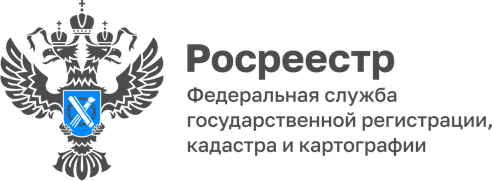 08.06.2022В Курской области на 65% вырос спрос на электронные услуги РосреестраВ Курский Росреестр с начала 2022 года через электронные сервисы поступило более 33 924 заявлений (по состоянию на 1 июня 2022) на проведении учетно-регистрационных действий. Это на 65% больше, чем за аналогичный период прошлого года (20 462 заявления).«Государственные услуги в сфере кадастрового учета и регистрации прав, получаемые гражданами и юридическими лицами на сайте Росреестра, максимально упрощают процесс подачи пакета документов, позволяя заявителям в короткие сроки, не выходя из дома или офиса, воспользоваться услугами ведомства. Также что при получении услуги в электронном виде размер государственной пошлины для физических лиц сокращается на 30%», - рассказал замруководителя Управления Росреестра по Курской области Александр Емельянов. Одними из первых, кто стал осуществлять подачу документов в Росреестр в полном объёме в электронном виде стали нотариусы, которые с 1 февраля 2019 года, удостоверив сделку с недвижимостью, направляют в Росреестр заявление о государственной регистрации прав и необходимые документы. Причем срок регистрации прав при направлении документов нотариусами в электронной форме составляет всего один рабочий день.«Сложившиеся партнерские отношения курского Росреестра и нотариальной палаты позволяют активно взаимодействовать в сфере электронных информационных технологий, а госрегистрация и нотариальное удостоверение сделок с недвижимостью служат важнейшей цели – защите прав и законных интересов граждан», - подчеркнула Президент Курской областной нотариальной палаты Ольга Сердюкова. 